Vrste datoteka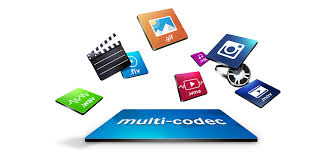 Datoteka  jeste strukturirani sastav podataka koji su sadržajno usko povezani i koji se nalaze na internom  hard disku ili googlu  DVD mediju za memorisanje. Podaci spremljeni u datotekama opstaju i nakon prestanka rada određenog programa kojem pripadaju i nazivaju se persionalni podaci  što znači održano, postojano.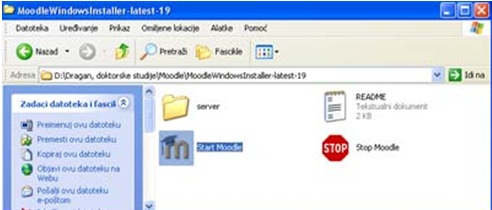 Znakovna datoteka je kad se u datoteci nalazi tekst itd..Programska datoteka je kad u datoteci se nalazi program.A datoteka dokumenta je kad je unutar datoteke slika,video, ili neki drugi dokument.Primjeri najčešćih ekstenzija:Tekstualne ekstenzije:.txt.doc.rtf.odt.wps
 Ekstenzije fotografija:.jpg.jpeg.bmp.gif.png.tiff
 Ekstenzije koje koristimo za rad na Internetu:.html.php.aspcss.js
  Cvijo Jankelic     6.b